Gemeinde Miehlen     
     AKTUELL                                                 Juli 2019                                                                                                                                                                   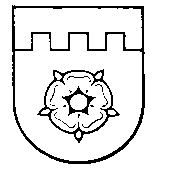 Liebe Mitbürgerinnen, liebe Mitbürger,am Dienstag, 02. Juli um 19:00 Uhr findet, wie bereits mitgeteilt, im       Rathaus – Sitzungssaal,      die konstituierende  Sitzung      des Gemeinderates statt.Zunächst erfolgt die Verpflichtung der neuen Ratsmitglieder. Im Mittelpunkt der Sitzung steht die    Ernennung – Einführung und Vereidigung des neuen Ortsbürgermeisters Andrè Stötzer sowie der noch zu    wählenden Beigeordneten.Meine offizielle Verabschiedung als Ortsbürgermeister  ist nach den Sommerferien                              im Bürgerhaus geplant.Über Ihre Teilnahme würde ich mich freuen.Schöne Grüße aus dem RathausGeorg Peiter Ortsbürgermeister Geänderter TerminSprechstunde Ortsbürgermeister         Die erste Sprechstunde von                Andrè Stötzer ist am Freitag, 05. Juli 2019
17:00 – 19:00 UhrSeniorentreffen Zur Halbtagesfahrt am Mittwoch, den 10. Juli 2019laden wir unsere Bürgerinnen und Bürger ab 65 Jahre herzlich ein.Die 2. Habtagesfahrt führt die Senioren zum Adler-Modemarkt in Haibach bei Aschaffenburg.Es erwartet uns eine Modenschau mit Kaffee und Kuchen.Es besteht die Möglichkeit mit 25% Rabatt einzukaufen.Jeder Reisegast erhält eine nette Überraschung. Abschluss in Heimatnähe.Abfahrt um 12 Uhr vom Burgweg aus. Anmeldung bitte bei Walter Lotz, Bergstraße 3, Tel.: 68 46Im Juli 2019 werden die nachstehend aufgeführten Mitbürgerinnen und Mitbürger 70 Jahre und älterIch gratuliere den Jubilaren recht herzlich mit folgenden Zeilen:Es kommt nicht darauf an, wie viel du tust. Es kommt darauf an, mit wie viel Liebe du es tust.Ihr Georg Peiter Terminplan für Juli 02.07.	- Gemeinderat – konstituierende Sitzung, 19 Uhr03.07.	- Ev. Kirche – Gemeinsames Mittagessen04.07.	- Landfrauen – Ausflug05.07.	- Motorrad-Freunde - Stammtisch 06.07.	- FWG – 50 Jahre FWG07.07. 	- VdK - Wanderung07.07.	- Motorrad-Freunde – Touren und Grillen07.07. 	- MGV - Tag des. Liedes, Gemeindehaus10.07.	- Seniorentreffen - Halbtagesfahrt15.07.-20.07.		- EC- Jungschar-Tagesferienfreizeit, Bürgerhaus21.07.	- EC – Abendgottesdienst zur Tagesferienfreizeit27.07.               Gemeinde – Begge Peder auf dem Marktplatz29.07.	- MS-Selbsthilfe-Gruppe – Treffen im Gemeindehaus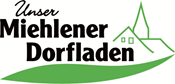 Unser Miehlener DorfladenAm 01. Juli 2019 feiert „Unser Miehlener Dorfladen“ sein 4-jähriges Bestehen. Wir möchten uns bei allen Kunden, den ehrenamtlichen Helfern und unseren Mitarbeiterinnen bedanken. Wir wünschen dem Dorfladen auch für das kommende Jahr viel Erfolg und viele zufriedene Kunden!Motto für alle Miehlener: Einkaufen, wo ich zu Hause bin!BeflaggungIm Monat Juli wird am Rathaus geflaggt, und zwar am 20. Juli – Jahrestag des Aufstands gegen Unrecht und Tyrannei des Nationalsozialismus im Jahre 1944. 